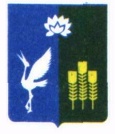 МУНИЦИПАЛЬНЫЙ КОМИТЕТЧкаловского сельского поселенияСпасского муниципального районаПриморского краяРЕШЕНИЕ «21»  февраля 2018 года  	                   с. Чкаловское			                         № 127О внесении изменений в решение муниципального комитета Чкаловского сельского поселения от 20 сентября 2017 года №97 «Об утверждении Положения «О публичных слушаниях в Чкаловском сельском поселении» в новой редакции.	Руководствуясь Федеральным законом от 06 октября 2003 года №131-ФЗ «Об общих принципах организации местного самоуправления в Российской Федерации», Федеральным Законом от 30 октября 2017 года №299-ФЗ «О внесении изменений в отдельные законодательные акты Российской Федерации», Уставом Чкаловского сельского поселения муниципальный комитет Чкаловского сельского поселенияРЕШИЛ:Внести изменение в решение муниципального комитета Чкаловского сельского поселения от 20 сентября 2017 года №97 «Об утверждении Положения «О публичных слушаниях в Чкаловском сельском поселении» в новой редакции:1)ч.2 ст.3 дополнить п.2.1 следующего содержания:«2.1. проект стратегии социально-экономического развития Чкаловского сельского поселения.»Настоящее решение вступает в силу с момента его официального опубликования.Опубликовать данное решение в средствах массовой информации Чкаловского сельского поселения в газете «Родные просторы» и на сайте Администрации Спасского муниципального района. Глава Чкаловского сельского поселения                                  _________ В.С. Ию